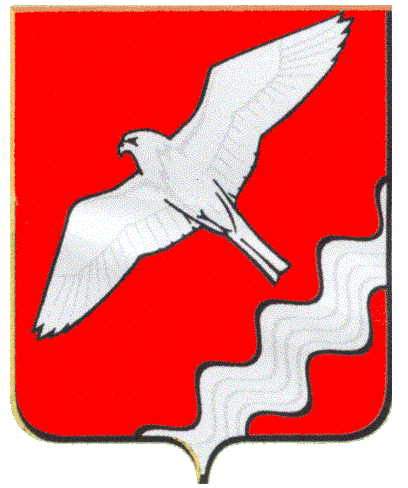 АДМИНИСТРАЦИЯ МУНИЦИПАЛЬНОГО ОБРАЗОВАНИЯКРАСНОУФИМСКИЙ ОКРУГПОСТАНОВЛЕНИЕот 20.12.2019 г. № 923 г. Красноуфимск.О внесении изменений в постановление Администрации МО Красноуфимский округ от             24.09 2019 г. № 689 «Об утверждении средней рыночной стоимости одного квадратного метра общей площади жилья на первичном и вторичном рынке жилья и средней рыночной стоимости одного квадратного метра общей площади жилья, сложившихся в границах населенных пунктов МО Красноуфимский округ на 4-й квартал 2019 года»	В соответствии  с Жилищным кодексом Российской Федерации, Законом Свердловской области от 22 июля 2005 года № 96-ОЗ «О признании граждан малоимущими в целях предоставления им по договорам социального найма жилых помещений  муниципального жилищного фонда на территории Свердловской области», в соответствии с приказом Министерства строительства и развития инфраструктуры Свердловской области от 27 ноября 2015 г. № 470-П «Об утверждении методических рекомендаций для органов местного самоуправления муниципальных образований, расположенных на территории Свердловской области, по определению средней рыночной стоимости одного квадратного метра общей площади жилых помещений для обеспечения жильем отдельных категорий граждан» (в ред. от 23.05.2016 № 331-П), решением комиссии по определению средней рыночной стоимости одного квадратного метра жилого помещения, сложившейся в границах МО Красноуфимский округ, руководствуясь ст. ст. 26, 31 Устава Муниципального образования Красноуфимский округП О С Т А Н О В Л Я Ю:1. Внести в п.1 постановления Администрации МО Красноуфимский округ от 24.09 2019 г. № 689 «Об утверждении средней рыночной стоимости одного квадратного метра общей площади жилья на первичном и вторичном рынке жилья и средней рыночной стоимости одного квадратного метра общей площади жилья, сложившихся в границах населенных пунктов МО Красноуфимский округ на 4-й квартал 2019 года» следующие изменения:1.1. в абзаце 2 слова «на первичном рынке жилья – сведения отсутствуют» заменить словами: «на первичном рынке жилья – 44 088 руб.»;1.2. в абзаце 4 слова «среднее значение рыночной стоимости одного квадратного метра общей площади жилья – 32 522 руб.» заменить словами: «среднее значение рыночной стоимости одного квадратного метра общей площади жилья – 37 215 руб.».2. Разместить данное постановление на официальном сайте МО Красноуфимский округ.3. Контроль над исполнением настоящего постановления оставляю за собой.Глава  Муниципального образования Красноуфимский округ  		                                                 О.В. РяписовПриложение к постановлениюАдминистрации МО Красноуфимский округ                                                                                                               от 20.12.2019 года № 923  Средняя рыночная стоимость одного квадратного метра общей площади жилого помещения, сложившаяся в границах населенных пунктов МО Красноуфимский округ, на вторичном рынке на 4-й квартал 2019 года Наименование территориального отдела, населенного пунктаСредняя стоимость 1 кв.м. общей площади жилого помещения     (тыс. руб.) Александровский15,5Баякский15,5Большетурышский15,4Бугалышский14,2Ключиковский  (без п. Березовая Роща)20,7п. Березовая роща36,2Красносокольский8,9с. Криулино28,7Криулинский (без с. Криулино)21,6Крыловский19,6М.Ключиковский13,0Натальинский17,0Нижнеиргинский10,7Новосельский 13,5Озерский14,6Приданниковский28,9Рахмангуловский10,9Саранинский20,0Саргаинский8,2Сарсинский11,0Сызгинский16,2Тавринский11,0Т.Еманзельгинский19,7Устьбаякский11,9Устьмашский 12,1Чатлыковский12,6Чувашковский15,5Ювинский11,3